แบบรายงานผลความรู้สัมมาชีพชุมชน (แบบ 1)(ประเภท : ความรู้สัมมาชีพ)....................................................1. หมวดหมู่อาชีพ ให้ใส่เครื่องหมาย ( / ) หน้าตัวเลือกตามประเภทอาชีพ     (สามารถตอบได้มากกว่า 1 หมวดหมู่ เช่น ทำเกษตรกรรม และมีศักยภาพเป็นแหล่งท่องเที่ยวด้วย)	1.1 (   /  ) เกษตรกรรม	1.2 (     ) ท่องเที่ยวชุมชน	1.3 (     ) อื่นๆ (โปรดระบุ................................................)	1.4 (     ) การแปรรูปอาหาร	1.5 (     ) การแปรรูปเครื่องดื่ม	1.6 (     ) การแปรรูปผ้าและเครื่องแต่งกาย	1.7 (     ) การแปรรูปของใช้และเครื่องประดับ	1.8 (     ) การแปรรูปสมุนไพรที่ไม่ใช่อาหารนิยาม : ความรู้สัมมาชีพชุมชน หมายถึง ความรู้ซึ่งเป็นอาชีพที่มีการดำเนินการตามแนวทางส่งเสริมการสร้างสัมมาชีพชุมชนตามหลักปรัชญาเศรษฐกิจพอเพียง2. ชื่อองค์ความรู้	...................การผสมอาหารโคจากวัสุดธรรมชาติเพื่อประสิทธิภาพในการเลี้ยงโค.............................3. ชื่อเจ้าขององค์ความรู้	นาย/นาง/นางสาว...............ตอเฮ  ดือเระ...........................................................................4. ที่อยู่	บ้านเลขที่.....๗๐......หมู่ที่......๗.......... ตำบล.....ท่ากำชำ..... อำเภอ......หนองจิก...... จังหวัดปัตตานี	รหัสไปรษณีย์.....๙๔๑๗๐..... หมายเลขโทรศัพท์...........๐๙๘-๖๗๔๓๖๗๗..........5. ความเป็นมา/แรงบันดาลใจ/เหตุผลที่ทำ	.................เนื่องจากในสภาวะปัจจุบัน การเลี้ยงวัวต้องให้อาหารเสริมจำพวกโปรตีนในการบำรุงดูแลสัตว์ให้มีความเจริญเติบโต ประกอบกับในบางสถานการณ์การให้กินหญ้าอย่าเดียวไม่เพียงพอและหญ้าก็หายาก จึงได้มีศึกษาการผสมอาหารวัวหญ้าเพื่อให้เป็นอาหารวัว........6. วัตถุประสงค์	1) .....เพื่อเพิ่มโปรตีน อาหารเสริมให้โค........	2) ......เพื่อดึงดูดให้โคกินอาหารมากขึ้น.........	7. วัตถุดิบ (ถ้ามี)	1) .......หญ้าแห้ง....................	2) ........กากน้ำตาล................	3) ........ยูเรีย..........................		8. อุปกรณ์	1) ..........บัวรดน้ำ..................	2) ..........กะบะกวนปูน..........	9. กระบวนการ/ขั้นตอน	1) .........น้ำใส่ในบัวรดน้ำ ครึ่งหนึ่ง แล้วใส่ ยูเรียและกากน้ำตาล......	2) ..........นำหญ้าแห้งใส่ในกะบะกวนปูน....	3) ..........นำน้ำที่ผสมในบัวรดน้ำแล้ว ราดลงหญ้า........	4) ..........ทิ้งไว้ ๑๐ – ๑๕ นาที ให้หญ้าซึมน้ำ.......	5) ...........นำมาให้วัวกินได้เลย เพื่อเป็นการประสิทธิภาพให้อาหารวัว.....10. ข้อพึงระวัง	1) ...................................................................	2) ...................................................................	3) ...................................................................11. ข้อเสนอแนะ	1) ...................................................................	2) ...................................................................	3) ...................................................................10. ความสามารถในการจำหน่าย/ให้บริการ	.........................................................................................................................................................................................................................................................................................................................................................................................................................................................................................................................................................................................................................................................................11. ภาพกิจกรรมที่ดำเนินการ (ไฟล์ภาพ jpg. แนบมาพร้อมไฟล์เอกสาร จำนวน 3 - 4 ภาพ)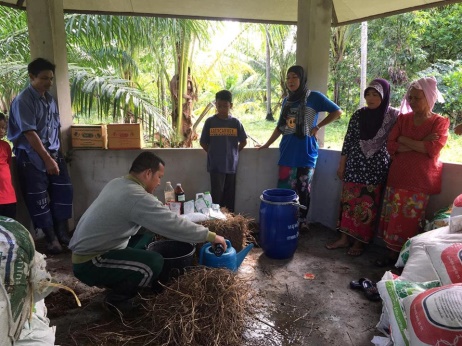 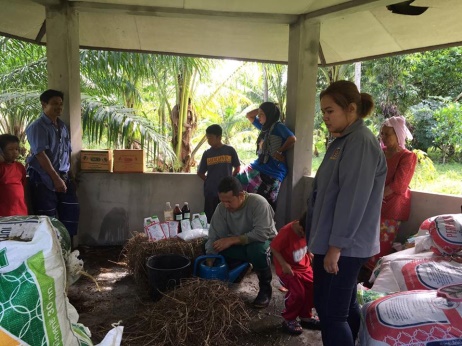 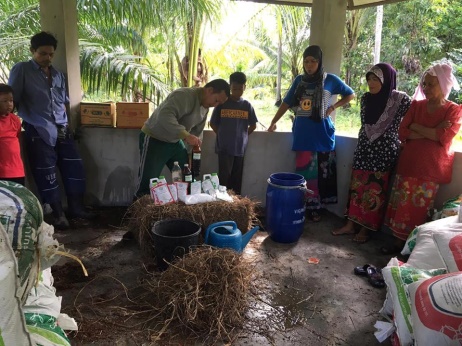 แบบรายงานผลเทคนิคส่งเสริมสัมมาชีพชุมชน (แบบ 2)(2.1 ประเภท : เทคนิคส่งเสริมสัมมาชีพชุมชน ของ “วิทยากรผู้นำสัมมาชีพ”)....................................................นิยาม : เทคนิคการส่งเสริมสัมมาชีพชุมชน หมายถึง ขั้นตอนการทำงานของปราชญ์ชุมชนในการขับเคลื่อนสัมมาชีพชุมชน ในฐานะที่ท่านเป็นวิทยากรผู้นำสัมมาชีพ ผู้มีบทบาทสำคัญในการสร้างอาชีพและสร้างรายได้ให้แก่ประชาชน 1. ชื่อความรู้ (เกี่ยวกับกระบวนการขับเคลื่อนสัมมาชีพในชุมชน ในฐานะที่ท่านเป็นแกนหลักในการขับเคลื่อนสัมมาชีพชุมชน (ทั้งกระบวนการ หรือบางกระบวนการ) เช่น วิธีการขับเคลื่อนสัมมาชีพชุมชนให้ประสบความสำเร็จ/การถ่ายทอดองค์ความรู้/การพิจารณาคัดเลือกทีมปราชญ์/การคัดเลือกครัวเรือนเป้าหมาย/การเตรียมพื้นที่ศึกษาดูงาน/เทคนิคพิเศษต่างๆที่ทำให้การขับเคลื่อนสัมมาชีพประสบความสำเร็จ เป็นต้น	..............................................................................................................................................................................................................................................................................................................................2. ชื่อเจ้าของความรู้ ให้ใส่เครื่องหมาย ( / ) หน้าตัวเลือก	(    )    ปราชญ์สัมมาชีพ 		นาย/นาง/นางสาว..............................................................................................           		ตำแหน่งในหมู่บ้าน (ระบุ).................................................................	(    )    เจ้าหน้าที่พัฒนาชุมชน 		นาย/นาง/นางสาว..............................................................................................           		ตำแหน่ง (ระบุ).................................................................3. ที่อยู่	บ้านเลขที่............ หมู่ที่................ ตำบล....................... อำเภอ............................ จังหวัดปัตตานี	รหัสไปรษณีย์........................... หมายเลขโทรศัพท์.....................................................4. ความเป็นมา/แรงบันดาลใจ/เหตุผลที่ทำ	.........................................................................................................................................................................................................................................................................................................................................................................................................................................................................................................................................................................................................................................................................5. ขั้นตอนการดำเนินงาน	1) ...................................................................	2) ...................................................................	3) ...................................................................	4) ...................................................................	5) ...................................................................	6) ...................................................................	7) ...................................................................	8) ...................................................................6. ปัจจัยแห่งความสำเร็จ	1) ...................................................................	2) ...................................................................	3) ...................................................................	4) ...................................................................	5) ...................................................................7. ข้อพึงระวัง	1) ...................................................................	2) ...................................................................	3) ...................................................................	4) ...................................................................	5) ...................................................................8. ข้อเสนอแนะ	1) ...................................................................	2) ...................................................................	3) ...................................................................	4) ...................................................................	5) ...................................................................9. ภาพกิจกรรมที่ดำเนินการในกระบวนงานขับเคลื่อนสัมมาชีพ (ไฟล์ภาพ jpg. แนบมาพร้อมไฟล์เอกสาร จำนวน 3 - 4 ภาพ)แบบรายงานผลเทคนิคส่งเสริมสัมมาชีพชุมชน (แบบ 2)(2.2 ประเภท : เทคนิคส่งเสริมสัมมาชีพชุมชน ของเจ้าหน้าที่ผู้รับผิดชอบงานสัมมาชีพ)....................................................นิยาม : เทคนิคการส่งเสริมสัมมาชีพชุมชน หมายถึง ขั้นตอน/วิธีการทำงานของเจ้าหน้าที่พัฒนาชุมชน ในฐานะผู้เอื้ออำนวย ในการส่งเสริมอาชีพ สร้างรายได้ให้แก่ประชาชนในหมู่บ้าน1. ชื่อความรู้ (เกี่ยวกับกระบวนการขับเคลื่อนสัมมาชีพในชุมชน ในฐานะที่ท่านเป็นผู้เอื้ออำนวยในการสนับสนุนส่งเสริมกิจกรรมการสร้างสัมมาชีพชุมชน (ทั้งกระบวนการ หรือบางกระบวนการ) เช่น การสนับสนุน/ส่งเสริมการขับเคลื่อนสัมมาชีพชุมชนให้ประสบความสำเร็จ/เทคนิคพิเศษต่างๆเกี่ยวกับการสนับสนุนการสร้างสัมมาชีพชุมชน เป็นต้น	..............................................................................................................................................................................................................................................................................................................................2. ชื่อเจ้าของความรู้ ให้ใส่เครื่องหมาย ( / ) หน้าตัวเลือก	(    )    ปราชญ์สัมมาชีพ 		นาย/นาง/นางสาว..............................................................................................           		ตำแหน่งในหมู่บ้าน (ระบุ).................................................................	(    )    เจ้าหน้าที่พัฒนาชุมชน 		นาย/นาง/นางสาว..............................................................................................           		ตำแหน่ง (ระบุ).................................................................3. ที่อยู่	บ้านเลขที่............ หมู่ที่................ ตำบล....................... อำเภอ............................ จังหวัดปัตตานี	รหัสไปรษณีย์........................... หมายเลขโทรศัพท์.....................................................4. ความเป็นมา/แรงบันดาลใจ/เหตุผลที่ทำ	.........................................................................................................................................................................................................................................................................................................................................................................................................................................................................................................................................................................................................................................................................5. ขั้นตอนการดำเนินงาน	1) ...................................................................	2) ...................................................................	3) ...................................................................	4) ...................................................................	5) ...................................................................	6) ...................................................................	7) ...................................................................	8) ...................................................................6. ปัจจัยแห่งความสำเร็จ	1) ...................................................................	2) ...................................................................	3) ...................................................................	4) ...................................................................	5) ...................................................................7. ข้อพึงระวัง	1) ...................................................................	2) ...................................................................	3) ...................................................................	4) ...................................................................	5) ...................................................................8. ข้อเสนอแนะ	1) ...................................................................	2) ...................................................................	3) ...................................................................	4) ...................................................................	5) ...................................................................9. ภาพกิจกรรมที่ดำเนินการในกระบวนงานขับเคลื่อนสัมมาชีพ (ไฟล์ภาพ jpg. แนบมาพร้อมไฟล์เอกสาร จำนวน 3 - 4 ภาพ)